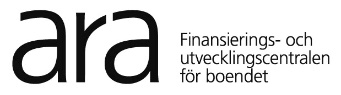 ANSÖKAN OM INVESTERINGSUNDERSTÖDBostäder för grupper med särskilda behov (blankett ARA 71)ANSÖKAN OM INVESTERINGSUNDERSTÖDBostäder för grupper med särskilda behov (blankett ARA 71)ANSÖKAN OM INVESTERINGSUNDERSTÖDBostäder för grupper med särskilda behov (blankett ARA 71)ANSÖKAN OM INVESTERINGSUNDERSTÖDBostäder för grupper med särskilda behov (blankett ARA 71)ANSÖKAN OM INVESTERINGSUNDERSTÖDBostäder för grupper med särskilda behov (blankett ARA 71)ANSÖKAN OM INVESTERINGSUNDERSTÖDBostäder för grupper med särskilda behov (blankett ARA 71)ANSÖKAN OM INVESTERINGSUNDERSTÖDBostäder för grupper med särskilda behov (blankett ARA 71)ANSÖKAN OM INVESTERINGSUNDERSTÖDBostäder för grupper med särskilda behov (blankett ARA 71)ANSÖKAN OM INVESTERINGSUNDERSTÖDBostäder för grupper med särskilda behov (blankett ARA 71)ANSÖKAN OM INVESTERINGSUNDERSTÖDBostäder för grupper med särskilda behov (blankett ARA 71)ANSÖKAN OM INVESTERINGSUNDERSTÖDBostäder för grupper med särskilda behov (blankett ARA 71)ANSÖKAN OM INVESTERINGSUNDERSTÖDBostäder för grupper med särskilda behov (blankett ARA 71)ANSÖKAN OM INVESTERINGSUNDERSTÖDBostäder för grupper med särskilda behov (blankett ARA 71)ANSÖKAN OM INVESTERINGSUNDERSTÖDBostäder för grupper med särskilda behov (blankett ARA 71)ANSÖKAN OM INVESTERINGSUNDERSTÖDBostäder för grupper med särskilda behov (blankett ARA 71)KommunKommunKommunKommunKommunKommunKommunKommunKommunKommunKommunKommunKommunKommun Ansökan om understödsreservering Ansökan om understödsreservering Ansökan om understödsreservering Ansökan om understödsreservering Ansökan om understödsreservering Ansökan om understödsreservering Ansökan om understödsreservering Ansökan om understödsreservering Ansökan om understödsreservering Ansökan om understödsreservering Ansökan om understödsreservering Ansökan om understödsreservering Ansökan om understödsreservering Ansökan om understödsreservering Ansökan om understödsreserveringKommunnummerKommunnummerKommunnummerKommunnummerKommunnummerKommunnummerKommunnummer Ansökan om egentligt understödsbeslut Ansökan om egentligt understödsbeslut Ansökan om egentligt understödsbeslut Ansökan om egentligt understödsbeslut Ansökan om egentligt understödsbeslut Ansökan om egentligt understödsbeslut Ansökan om egentligt understödsbeslut Ansökan om egentligt understödsbeslut Ansökan om egentligt understödsbeslut Ansökan om egentligt understödsbeslut Ansökan om egentligt understödsbeslut Ansökan om egentligt understödsbeslut Ansökan om egentligt understödsbeslut Ansökan om egentligt understödsbeslut Ansökan om egentligt understödsbeslut Ansökan om egentligt understödsbeslutKommunnummerKommunnummerKommunnummerKommunnummerKommunnummerKommunnummerKommunnummerLandskapLandskapLandskapLandskapLandskapLandskapLandskapÅTGÄRDÅTGÄRDÅTGÄRDÅTGÄRDÅTGÄRDÅTGÄRDÅTGÄRD Byggande Byggande ByggandeKöpKöpKöpKöpKöpKöpKöpKöpKöpKöpKöpOmbyggnadOmbyggnadOmbyggnadOmbyggnadOmbyggnadOmbyggnadOmbyggnadOmbyggnadOmbyggnadUPPGIFTER OM DEN SÖKANDEUPPGIFTER OM DEN SÖKANDEUPPGIFTER OM DEN SÖKANDEUPPGIFTER OM DEN SÖKANDEUPPGIFTER OM DEN SÖKANDEUPPGIFTER OM DEN SÖKANDEUPPGIFTER OM DEN SÖKANDEUPPGIFTER OM DEN SÖKANDEUPPGIFTER OM DEN SÖKANDEUPPGIFTER OM DEN SÖKANDEUPPGIFTER OM DEN SÖKANDEUPPGIFTER OM DEN SÖKANDEUPPGIFTER OM DEN SÖKANDEUPPGIFTER OM DEN SÖKANDEUPPGIFTER OM DEN SÖKANDEUPPGIFTER OM DEN SÖKANDEUPPGIFTER OM DEN SÖKANDEUPPGIFTER OM DEN SÖKANDEUPPGIFTER OM DEN SÖKANDEUPPGIFTER OM DEN SÖKANDEUPPGIFTER OM DEN SÖKANDEUPPGIFTER OM DEN SÖKANDEUPPGIFTER OM DEN SÖKANDEUPPGIFTER OM DEN SÖKANDEUPPGIFTER OM DEN SÖKANDEUPPGIFTER OM DEN SÖKANDEUPPGIFTER OM DEN SÖKANDEUPPGIFTER OM DEN SÖKANDEUPPGIFTER OM DEN SÖKANDEUnderstödssökandeUnderstödssökandeUnderstödssökandeUnderstödssökandeUnderstödssökandeUnderstödssökandeUnderstödssökandeUnderstödssökandeUnderstödssökandeUnderstödssökandeUnderstödssökandeUnderstödssökandeUnderstödssökandeUnderstödssökandeUnderstödssökandeUnderstödssökandeUnderstödssökandeUnderstödssökandeUnderstödssökandeUnderstödssökandeUnderstödssökandeUnderstödssökandeUnderstödssökandeUnderstödssökandeFO-nummerFO-nummerFO-nummerFO-nummerFO-nummerUPPGIFTER OM OBJEKTUPPGIFTER OM OBJEKTUPPGIFTER OM OBJEKTUPPGIFTER OM OBJEKTUPPGIFTER OM OBJEKTUPPGIFTER OM OBJEKTUPPGIFTER OM OBJEKTUPPGIFTER OM OBJEKTUPPGIFTER OM OBJEKTUPPGIFTER OM OBJEKTUPPGIFTER OM OBJEKTUPPGIFTER OM OBJEKTUPPGIFTER OM OBJEKTUPPGIFTER OM OBJEKTUPPGIFTER OM OBJEKTUPPGIFTER OM OBJEKTUPPGIFTER OM OBJEKTUPPGIFTER OM OBJEKTUPPGIFTER OM OBJEKTUPPGIFTER OM OBJEKTUPPGIFTER OM OBJEKTUPPGIFTER OM OBJEKTUPPGIFTER OM OBJEKTUPPGIFTER OM OBJEKTUPPGIFTER OM OBJEKTUPPGIFTER OM OBJEKTUPPGIFTER OM OBJEKTUPPGIFTER OM OBJEKTUPPGIFTER OM OBJEKTObjektets namnObjektets namnObjektets namnObjektets namnObjektets namnObjektets namnObjektets namnObjektets namnObjektets namnObjektets namnObjektets namnObjektets namnObjektets namnObjektets namnObjektets namnObjektets namnObjektets namnObjektets namnObjektets namnObjektets namnObjektets namnObjektets namnObjektets namnObjektets namnObjektets namnObjektets namnObjektets namnObjektets namnObjektets namnUPPGIFTER OM OMFATTNING (urrumsprogrammet)UPPGIFTER OM OMFATTNING (urrumsprogrammet)UPPGIFTER OM OMFATTNING (urrumsprogrammet)UPPGIFTER OM OMFATTNING (urrumsprogrammet)UPPGIFTER OM OMFATTNING (urrumsprogrammet)UPPGIFTER OM OMFATTNING (urrumsprogrammet)UPPGIFTER OM OMFATTNING (urrumsprogrammet)UPPGIFTER OM OMFATTNING (urrumsprogrammet)UPPGIFTER OM OMFATTNING (urrumsprogrammet)UPPGIFTER OM OMFATTNING (urrumsprogrammet)UPPGIFTER OM OMFATTNING (urrumsprogrammet)UPPGIFTER OM OMFATTNING (urrumsprogrammet)UPPGIFTER OM OMFATTNING (urrumsprogrammet)UPPGIFTER OM OMFATTNING (urrumsprogrammet)UPPGIFTER OM OMFATTNING (urrumsprogrammet)UPPGIFTER OM OMFATTNING (urrumsprogrammet)UPPGIFTER OM OMFATTNING (urrumsprogrammet)UPPGIFTER OM OMFATTNING (urrumsprogrammet)UPPGIFTER OM OMFATTNING (urrumsprogrammet)UPPGIFTER OM OMFATTNING (urrumsprogrammet)UPPGIFTER OM OMFATTNING (urrumsprogrammet)UPPGIFTER OM OMFATTNING (urrumsprogrammet)UPPGIFTER OM OMFATTNING (urrumsprogrammet)UPPGIFTER OM OMFATTNING (urrumsprogrammet)UPPGIFTER OM OMFATTNING (urrumsprogrammet)UPPGIFTER OM OMFATTNING (urrumsprogrammet)UPPGIFTER OM OMFATTNING (urrumsprogrammet)UPPGIFTER OM OMFATTNING (urrumsprogrammet)UPPGIFTER OM OMFATTNING (urrumsprogrammet)Grupp med särskilda behovGrupp med särskilda behovGrupp med särskilda behovGrupp med särskilda behovBostäderBostäderBostäderBostäderBostäderBostäderBostäderBostäderBostäderBostäderBostäderBiutrym-men och gemen-samma utrym-men rm² 3)Biutrym-men och gemen-samma utrym-men rm² 3)Biutrym-men och gemen-samma utrym-men rm² 3)Biutrym-men och gemen-samma utrym-men rm² 3)Biutrym-men och gemen-samma utrym-men rm² 3)Biutrym-men och gemen-samma utrym-men rm² 3)Service-utrym-men rm²  Service-utrym-men rm²  Trafik- och tekn.utrym-men rm²Trafik- och tekn.utrym-men rm²Trafik- och tekn.utrym-men rm²Trafik- och tekn.utrym-men rm²Trafik- och tekn.utrym-men rm²TotaltGrupp med särskilda behovGrupp med särskilda behovGrupp med särskilda behovGrupp med särskilda behovantal 1)antal 1)antal 1)antal 1)antal 1)bostadsyta ²)bostadsyta ²)bostadsyta ²)bostadsyta ²)bostadsyta ²)bostadsyta ²)Biutrym-men och gemen-samma utrym-men rm² 3)Biutrym-men och gemen-samma utrym-men rm² 3)Biutrym-men och gemen-samma utrym-men rm² 3)Biutrym-men och gemen-samma utrym-men rm² 3)Biutrym-men och gemen-samma utrym-men rm² 3)Biutrym-men och gemen-samma utrym-men rm² 3)Service-utrym-men rm²  Service-utrym-men rm²  Trafik- och tekn.utrym-men rm²Trafik- och tekn.utrym-men rm²Trafik- och tekn.utrym-men rm²Trafik- och tekn.utrym-men rm²Trafik- och tekn.utrym-men rm²TotaltTOTALTTOTALTTOTALTTOTALTBESITTNINGBESITTNINGBESITTNINGBESITTNINGBESITTNINGBESITTNINGBESITTNINGBESITTNINGBESITTNINGBESITTNINGBESITTNINGBESITTNINGBESITTNINGBESITTNINGBESITTNINGBESITTNINGBESITTNINGBESITTNINGBESITTNINGBESITTNINGBESITTNINGBESITTNINGBESITTNINGBESITTNINGBESITTNINGBESITTNINGBESITTNINGBESITTNINGBESITTNING Används av ägaren själv Andrahandsuthyrning, hyresgäst Används av ägaren själv Andrahandsuthyrning, hyresgäst Används av ägaren själv Andrahandsuthyrning, hyresgäst Används av ägaren själv Andrahandsuthyrning, hyresgäst Används av ägaren själv Andrahandsuthyrning, hyresgäst Används av ägaren själv Andrahandsuthyrning, hyresgäst Används av ägaren själv Andrahandsuthyrning, hyresgäst Används av ägaren själv Andrahandsuthyrning, hyresgäst1) Vid grupphemslösningar är antalet bostäder = antalet personliga bostadsutrymmen.2) Bostadslägenheternas yta totalt; för grupphem räknas till bostadsytan utöver de personliga bostadsutrymmena också gemensamma kök, matsalsutrymmen och vardagsrum med tillhörande korridorer.3) T.ex. förråd, bastu och tvättstuga.4) Utrymmen som används av servicepersonalen samt utrymmen med anknytning till serviceverksamheten. 1) Vid grupphemslösningar är antalet bostäder = antalet personliga bostadsutrymmen.2) Bostadslägenheternas yta totalt; för grupphem räknas till bostadsytan utöver de personliga bostadsutrymmena också gemensamma kök, matsalsutrymmen och vardagsrum med tillhörande korridorer.3) T.ex. förråd, bastu och tvättstuga.4) Utrymmen som används av servicepersonalen samt utrymmen med anknytning till serviceverksamheten. 1) Vid grupphemslösningar är antalet bostäder = antalet personliga bostadsutrymmen.2) Bostadslägenheternas yta totalt; för grupphem räknas till bostadsytan utöver de personliga bostadsutrymmena också gemensamma kök, matsalsutrymmen och vardagsrum med tillhörande korridorer.3) T.ex. förråd, bastu och tvättstuga.4) Utrymmen som används av servicepersonalen samt utrymmen med anknytning till serviceverksamheten. 1) Vid grupphemslösningar är antalet bostäder = antalet personliga bostadsutrymmen.2) Bostadslägenheternas yta totalt; för grupphem räknas till bostadsytan utöver de personliga bostadsutrymmena också gemensamma kök, matsalsutrymmen och vardagsrum med tillhörande korridorer.3) T.ex. förråd, bastu och tvättstuga.4) Utrymmen som används av servicepersonalen samt utrymmen med anknytning till serviceverksamheten. 1) Vid grupphemslösningar är antalet bostäder = antalet personliga bostadsutrymmen.2) Bostadslägenheternas yta totalt; för grupphem räknas till bostadsytan utöver de personliga bostadsutrymmena också gemensamma kök, matsalsutrymmen och vardagsrum med tillhörande korridorer.3) T.ex. förråd, bastu och tvättstuga.4) Utrymmen som används av servicepersonalen samt utrymmen med anknytning till serviceverksamheten. 1) Vid grupphemslösningar är antalet bostäder = antalet personliga bostadsutrymmen.2) Bostadslägenheternas yta totalt; för grupphem räknas till bostadsytan utöver de personliga bostadsutrymmena också gemensamma kök, matsalsutrymmen och vardagsrum med tillhörande korridorer.3) T.ex. förråd, bastu och tvättstuga.4) Utrymmen som används av servicepersonalen samt utrymmen med anknytning till serviceverksamheten. 1) Vid grupphemslösningar är antalet bostäder = antalet personliga bostadsutrymmen.2) Bostadslägenheternas yta totalt; för grupphem räknas till bostadsytan utöver de personliga bostadsutrymmena också gemensamma kök, matsalsutrymmen och vardagsrum med tillhörande korridorer.3) T.ex. förråd, bastu och tvättstuga.4) Utrymmen som används av servicepersonalen samt utrymmen med anknytning till serviceverksamheten. 1) Vid grupphemslösningar är antalet bostäder = antalet personliga bostadsutrymmen.2) Bostadslägenheternas yta totalt; för grupphem räknas till bostadsytan utöver de personliga bostadsutrymmena också gemensamma kök, matsalsutrymmen och vardagsrum med tillhörande korridorer.3) T.ex. förråd, bastu och tvättstuga.4) Utrymmen som används av servicepersonalen samt utrymmen med anknytning till serviceverksamheten. 1) Vid grupphemslösningar är antalet bostäder = antalet personliga bostadsutrymmen.2) Bostadslägenheternas yta totalt; för grupphem räknas till bostadsytan utöver de personliga bostadsutrymmena också gemensamma kök, matsalsutrymmen och vardagsrum med tillhörande korridorer.3) T.ex. förråd, bastu och tvättstuga.4) Utrymmen som används av servicepersonalen samt utrymmen med anknytning till serviceverksamheten. 1) Vid grupphemslösningar är antalet bostäder = antalet personliga bostadsutrymmen.2) Bostadslägenheternas yta totalt; för grupphem räknas till bostadsytan utöver de personliga bostadsutrymmena också gemensamma kök, matsalsutrymmen och vardagsrum med tillhörande korridorer.3) T.ex. förråd, bastu och tvättstuga.4) Utrymmen som används av servicepersonalen samt utrymmen med anknytning till serviceverksamheten. 1) Vid grupphemslösningar är antalet bostäder = antalet personliga bostadsutrymmen.2) Bostadslägenheternas yta totalt; för grupphem räknas till bostadsytan utöver de personliga bostadsutrymmena också gemensamma kök, matsalsutrymmen och vardagsrum med tillhörande korridorer.3) T.ex. förråd, bastu och tvättstuga.4) Utrymmen som används av servicepersonalen samt utrymmen med anknytning till serviceverksamheten. 1) Vid grupphemslösningar är antalet bostäder = antalet personliga bostadsutrymmen.2) Bostadslägenheternas yta totalt; för grupphem räknas till bostadsytan utöver de personliga bostadsutrymmena också gemensamma kök, matsalsutrymmen och vardagsrum med tillhörande korridorer.3) T.ex. förråd, bastu och tvättstuga.4) Utrymmen som används av servicepersonalen samt utrymmen med anknytning till serviceverksamheten. 1) Vid grupphemslösningar är antalet bostäder = antalet personliga bostadsutrymmen.2) Bostadslägenheternas yta totalt; för grupphem räknas till bostadsytan utöver de personliga bostadsutrymmena också gemensamma kök, matsalsutrymmen och vardagsrum med tillhörande korridorer.3) T.ex. förråd, bastu och tvättstuga.4) Utrymmen som används av servicepersonalen samt utrymmen med anknytning till serviceverksamheten. 1) Vid grupphemslösningar är antalet bostäder = antalet personliga bostadsutrymmen.2) Bostadslägenheternas yta totalt; för grupphem räknas till bostadsytan utöver de personliga bostadsutrymmena också gemensamma kök, matsalsutrymmen och vardagsrum med tillhörande korridorer.3) T.ex. förråd, bastu och tvättstuga.4) Utrymmen som används av servicepersonalen samt utrymmen med anknytning till serviceverksamheten. 1) Vid grupphemslösningar är antalet bostäder = antalet personliga bostadsutrymmen.2) Bostadslägenheternas yta totalt; för grupphem räknas till bostadsytan utöver de personliga bostadsutrymmena också gemensamma kök, matsalsutrymmen och vardagsrum med tillhörande korridorer.3) T.ex. förråd, bastu och tvättstuga.4) Utrymmen som används av servicepersonalen samt utrymmen med anknytning till serviceverksamheten. 1) Vid grupphemslösningar är antalet bostäder = antalet personliga bostadsutrymmen.2) Bostadslägenheternas yta totalt; för grupphem räknas till bostadsytan utöver de personliga bostadsutrymmena också gemensamma kök, matsalsutrymmen och vardagsrum med tillhörande korridorer.3) T.ex. förråd, bastu och tvättstuga.4) Utrymmen som används av servicepersonalen samt utrymmen med anknytning till serviceverksamheten. 1) Vid grupphemslösningar är antalet bostäder = antalet personliga bostadsutrymmen.2) Bostadslägenheternas yta totalt; för grupphem räknas till bostadsytan utöver de personliga bostadsutrymmena också gemensamma kök, matsalsutrymmen och vardagsrum med tillhörande korridorer.3) T.ex. förråd, bastu och tvättstuga.4) Utrymmen som används av servicepersonalen samt utrymmen med anknytning till serviceverksamheten. 1) Vid grupphemslösningar är antalet bostäder = antalet personliga bostadsutrymmen.2) Bostadslägenheternas yta totalt; för grupphem räknas till bostadsytan utöver de personliga bostadsutrymmena också gemensamma kök, matsalsutrymmen och vardagsrum med tillhörande korridorer.3) T.ex. förråd, bastu och tvättstuga.4) Utrymmen som används av servicepersonalen samt utrymmen med anknytning till serviceverksamheten. 1) Vid grupphemslösningar är antalet bostäder = antalet personliga bostadsutrymmen.2) Bostadslägenheternas yta totalt; för grupphem räknas till bostadsytan utöver de personliga bostadsutrymmena också gemensamma kök, matsalsutrymmen och vardagsrum med tillhörande korridorer.3) T.ex. förråd, bastu och tvättstuga.4) Utrymmen som används av servicepersonalen samt utrymmen med anknytning till serviceverksamheten. 1) Vid grupphemslösningar är antalet bostäder = antalet personliga bostadsutrymmen.2) Bostadslägenheternas yta totalt; för grupphem räknas till bostadsytan utöver de personliga bostadsutrymmena också gemensamma kök, matsalsutrymmen och vardagsrum med tillhörande korridorer.3) T.ex. förråd, bastu och tvättstuga.4) Utrymmen som används av servicepersonalen samt utrymmen med anknytning till serviceverksamheten. 1) Vid grupphemslösningar är antalet bostäder = antalet personliga bostadsutrymmen.2) Bostadslägenheternas yta totalt; för grupphem räknas till bostadsytan utöver de personliga bostadsutrymmena också gemensamma kök, matsalsutrymmen och vardagsrum med tillhörande korridorer.3) T.ex. förråd, bastu och tvättstuga.4) Utrymmen som används av servicepersonalen samt utrymmen med anknytning till serviceverksamheten. 1) Vid grupphemslösningar är antalet bostäder = antalet personliga bostadsutrymmen.2) Bostadslägenheternas yta totalt; för grupphem räknas till bostadsytan utöver de personliga bostadsutrymmena också gemensamma kök, matsalsutrymmen och vardagsrum med tillhörande korridorer.3) T.ex. förråd, bastu och tvättstuga.4) Utrymmen som används av servicepersonalen samt utrymmen med anknytning till serviceverksamheten. 1) Vid grupphemslösningar är antalet bostäder = antalet personliga bostadsutrymmen.2) Bostadslägenheternas yta totalt; för grupphem räknas till bostadsytan utöver de personliga bostadsutrymmena också gemensamma kök, matsalsutrymmen och vardagsrum med tillhörande korridorer.3) T.ex. förråd, bastu och tvättstuga.4) Utrymmen som används av servicepersonalen samt utrymmen med anknytning till serviceverksamheten. 1) Vid grupphemslösningar är antalet bostäder = antalet personliga bostadsutrymmen.2) Bostadslägenheternas yta totalt; för grupphem räknas till bostadsytan utöver de personliga bostadsutrymmena också gemensamma kök, matsalsutrymmen och vardagsrum med tillhörande korridorer.3) T.ex. förråd, bastu och tvättstuga.4) Utrymmen som används av servicepersonalen samt utrymmen med anknytning till serviceverksamheten. 1) Vid grupphemslösningar är antalet bostäder = antalet personliga bostadsutrymmen.2) Bostadslägenheternas yta totalt; för grupphem räknas till bostadsytan utöver de personliga bostadsutrymmena också gemensamma kök, matsalsutrymmen och vardagsrum med tillhörande korridorer.3) T.ex. förråd, bastu och tvättstuga.4) Utrymmen som används av servicepersonalen samt utrymmen med anknytning till serviceverksamheten. 1) Vid grupphemslösningar är antalet bostäder = antalet personliga bostadsutrymmen.2) Bostadslägenheternas yta totalt; för grupphem räknas till bostadsytan utöver de personliga bostadsutrymmena också gemensamma kök, matsalsutrymmen och vardagsrum med tillhörande korridorer.3) T.ex. förråd, bastu och tvättstuga.4) Utrymmen som används av servicepersonalen samt utrymmen med anknytning till serviceverksamheten. 1) Vid grupphemslösningar är antalet bostäder = antalet personliga bostadsutrymmen.2) Bostadslägenheternas yta totalt; för grupphem räknas till bostadsytan utöver de personliga bostadsutrymmena också gemensamma kök, matsalsutrymmen och vardagsrum med tillhörande korridorer.3) T.ex. förråd, bastu och tvättstuga.4) Utrymmen som används av servicepersonalen samt utrymmen med anknytning till serviceverksamheten. 1) Vid grupphemslösningar är antalet bostäder = antalet personliga bostadsutrymmen.2) Bostadslägenheternas yta totalt; för grupphem räknas till bostadsytan utöver de personliga bostadsutrymmena också gemensamma kök, matsalsutrymmen och vardagsrum med tillhörande korridorer.3) T.ex. förråd, bastu och tvättstuga.4) Utrymmen som används av servicepersonalen samt utrymmen med anknytning till serviceverksamheten. 1) Vid grupphemslösningar är antalet bostäder = antalet personliga bostadsutrymmen.2) Bostadslägenheternas yta totalt; för grupphem räknas till bostadsytan utöver de personliga bostadsutrymmena också gemensamma kök, matsalsutrymmen och vardagsrum med tillhörande korridorer.3) T.ex. förråd, bastu och tvättstuga.4) Utrymmen som används av servicepersonalen samt utrymmen med anknytning till serviceverksamheten. PRIS- OCH UNDERSTÖDSUPPGIFTER PER GRUPP MED SÄRSKILDA BEHOV (av den norm. priskalkkylen)PRIS- OCH UNDERSTÖDSUPPGIFTER PER GRUPP MED SÄRSKILDA BEHOV (av den norm. priskalkkylen)PRIS- OCH UNDERSTÖDSUPPGIFTER PER GRUPP MED SÄRSKILDA BEHOV (av den norm. priskalkkylen)PRIS- OCH UNDERSTÖDSUPPGIFTER PER GRUPP MED SÄRSKILDA BEHOV (av den norm. priskalkkylen)PRIS- OCH UNDERSTÖDSUPPGIFTER PER GRUPP MED SÄRSKILDA BEHOV (av den norm. priskalkkylen)PRIS- OCH UNDERSTÖDSUPPGIFTER PER GRUPP MED SÄRSKILDA BEHOV (av den norm. priskalkkylen)PRIS- OCH UNDERSTÖDSUPPGIFTER PER GRUPP MED SÄRSKILDA BEHOV (av den norm. priskalkkylen)PRIS- OCH UNDERSTÖDSUPPGIFTER PER GRUPP MED SÄRSKILDA BEHOV (av den norm. priskalkkylen)PRIS- OCH UNDERSTÖDSUPPGIFTER PER GRUPP MED SÄRSKILDA BEHOV (av den norm. priskalkkylen)PRIS- OCH UNDERSTÖDSUPPGIFTER PER GRUPP MED SÄRSKILDA BEHOV (av den norm. priskalkkylen)PRIS- OCH UNDERSTÖDSUPPGIFTER PER GRUPP MED SÄRSKILDA BEHOV (av den norm. priskalkkylen)PRIS- OCH UNDERSTÖDSUPPGIFTER PER GRUPP MED SÄRSKILDA BEHOV (av den norm. priskalkkylen)PRIS- OCH UNDERSTÖDSUPPGIFTER PER GRUPP MED SÄRSKILDA BEHOV (av den norm. priskalkkylen)PRIS- OCH UNDERSTÖDSUPPGIFTER PER GRUPP MED SÄRSKILDA BEHOV (av den norm. priskalkkylen)PRIS- OCH UNDERSTÖDSUPPGIFTER PER GRUPP MED SÄRSKILDA BEHOV (av den norm. priskalkkylen)PRIS- OCH UNDERSTÖDSUPPGIFTER PER GRUPP MED SÄRSKILDA BEHOV (av den norm. priskalkkylen)PRIS- OCH UNDERSTÖDSUPPGIFTER PER GRUPP MED SÄRSKILDA BEHOV (av den norm. priskalkkylen)PRIS- OCH UNDERSTÖDSUPPGIFTER PER GRUPP MED SÄRSKILDA BEHOV (av den norm. priskalkkylen)PRIS- OCH UNDERSTÖDSUPPGIFTER PER GRUPP MED SÄRSKILDA BEHOV (av den norm. priskalkkylen)PRIS- OCH UNDERSTÖDSUPPGIFTER PER GRUPP MED SÄRSKILDA BEHOV (av den norm. priskalkkylen)PRIS- OCH UNDERSTÖDSUPPGIFTER PER GRUPP MED SÄRSKILDA BEHOV (av den norm. priskalkkylen)PRIS- OCH UNDERSTÖDSUPPGIFTER PER GRUPP MED SÄRSKILDA BEHOV (av den norm. priskalkkylen)PRIS- OCH UNDERSTÖDSUPPGIFTER PER GRUPP MED SÄRSKILDA BEHOV (av den norm. priskalkkylen)PRIS- OCH UNDERSTÖDSUPPGIFTER PER GRUPP MED SÄRSKILDA BEHOV (av den norm. priskalkkylen)PRIS- OCH UNDERSTÖDSUPPGIFTER PER GRUPP MED SÄRSKILDA BEHOV (av den norm. priskalkkylen)PRIS- OCH UNDERSTÖDSUPPGIFTER PER GRUPP MED SÄRSKILDA BEHOV (av den norm. priskalkkylen)PRIS- OCH UNDERSTÖDSUPPGIFTER PER GRUPP MED SÄRSKILDA BEHOV (av den norm. priskalkkylen)PRIS- OCH UNDERSTÖDSUPPGIFTER PER GRUPP MED SÄRSKILDA BEHOV (av den norm. priskalkkylen)PRIS- OCH UNDERSTÖDSUPPGIFTER PER GRUPP MED SÄRSKILDA BEHOV (av den norm. priskalkkylen)Uppgifterna innehåller momsUppgifterna innehåller momsinnehåller inte momsinnehåller inte momsinnehåller inte momsinnehåller inte momsinnehåller inte momsinnehåller inte momsinnehåller inte momsinnehåller inte momsinnehåller inte momsinnehåller inte momsinnehåller inte momsinnehåller inte moms  utredning under punkten för ytterligare uppgifter  utredning under punkten för ytterligare uppgifter  utredning under punkten för ytterligare uppgifter  utredning under punkten för ytterligare uppgifter  utredning under punkten för ytterligare uppgifter  utredning under punkten för ytterligare uppgifter  utredning under punkten för ytterligare uppgifter  utredning under punkten för ytterligare uppgifter  utredning under punkten för ytterligare uppgifter  utredning under punkten för ytterligare uppgifter  utredning under punkten för ytterligare uppgifter  utredning under punkten för ytterligare uppgifterGrupp med särskilda behovGrupp med särskilda behovGrupp med särskilda behovÅtgärder som stödsÅtgärder som stödsÅtgärder som stödsÅtgärder som stödsÅtgärder som stödsÅtgärder som stödsÅtgärder som stödsÅtgärder som stödsÅtgärder som stödsÅtgärder som stödsÅtgärder som stödsÅtgärder som stödsÅtgärder som stödsÅtgärder som stödsÅtgärder som stödsÅtgärder som stödsÅtgärder som stödsÅtgärder som stödsÅtgärder som stödsStöd-klass/-klasserStöd-klass/-klasserStöd-klass/-klasserUnderstöd som söksUnderstöd som söksUnderstöd som söksUnderstöd som söksGrupp med särskilda behovGrupp med särskilda behovGrupp med särskilda behov€€€€€€€€/bst.m²€/bst.m²€/bst.m²€/bst.m²€/bst.m²€/bst.m²€/bo-stad€/bo-stad€/bo-stad€/bo-stad€/bo-stad€/bo-stadStöd-klass/-klasserStöd-klass/-klasserStöd-klass/-klasser%%€€TotaltTotaltTotaltTILLÄGGSUPPGIFTERTILLÄGGSUPPGIFTERTILLÄGGSUPPGIFTERTILLÄGGSUPPGIFTERTILLÄGGSUPPGIFTERTILLÄGGSUPPGIFTERTILLÄGGSUPPGIFTERTILLÄGGSUPPGIFTERTILLÄGGSUPPGIFTERTILLÄGGSUPPGIFTERTILLÄGGSUPPGIFTERTILLÄGGSUPPGIFTERTILLÄGGSUPPGIFTERTILLÄGGSUPPGIFTERTILLÄGGSUPPGIFTERTILLÄGGSUPPGIFTERTILLÄGGSUPPGIFTERTILLÄGGSUPPGIFTERTILLÄGGSUPPGIFTERTILLÄGGSUPPGIFTERTILLÄGGSUPPGIFTERTILLÄGGSUPPGIFTERTILLÄGGSUPPGIFTERTILLÄGGSUPPGIFTERTILLÄGGSUPPGIFTERTILLÄGGSUPPGIFTERTILLÄGGSUPPGIFTERTILLÄGGSUPPGIFTERTILLÄGGSUPPGIFTERHar annat offentligt understöd (t.ex. RAY, separat hissunderstöd) ansökts/beviljats för finansieringen av de utrymmen som omfattas av ansökan om understöd Har annat offentligt understöd (t.ex. RAY, separat hissunderstöd) ansökts/beviljats för finansieringen av de utrymmen som omfattas av ansökan om understöd Har annat offentligt understöd (t.ex. RAY, separat hissunderstöd) ansökts/beviljats för finansieringen av de utrymmen som omfattas av ansökan om understöd Har annat offentligt understöd (t.ex. RAY, separat hissunderstöd) ansökts/beviljats för finansieringen av de utrymmen som omfattas av ansökan om understöd Har annat offentligt understöd (t.ex. RAY, separat hissunderstöd) ansökts/beviljats för finansieringen av de utrymmen som omfattas av ansökan om understöd Har annat offentligt understöd (t.ex. RAY, separat hissunderstöd) ansökts/beviljats för finansieringen av de utrymmen som omfattas av ansökan om understöd Har annat offentligt understöd (t.ex. RAY, separat hissunderstöd) ansökts/beviljats för finansieringen av de utrymmen som omfattas av ansökan om understöd Har annat offentligt understöd (t.ex. RAY, separat hissunderstöd) ansökts/beviljats för finansieringen av de utrymmen som omfattas av ansökan om understöd Har annat offentligt understöd (t.ex. RAY, separat hissunderstöd) ansökts/beviljats för finansieringen av de utrymmen som omfattas av ansökan om understöd Har annat offentligt understöd (t.ex. RAY, separat hissunderstöd) ansökts/beviljats för finansieringen av de utrymmen som omfattas av ansökan om understöd Har annat offentligt understöd (t.ex. RAY, separat hissunderstöd) ansökts/beviljats för finansieringen av de utrymmen som omfattas av ansökan om understöd Har annat offentligt understöd (t.ex. RAY, separat hissunderstöd) ansökts/beviljats för finansieringen av de utrymmen som omfattas av ansökan om understöd Har annat offentligt understöd (t.ex. RAY, separat hissunderstöd) ansökts/beviljats för finansieringen av de utrymmen som omfattas av ansökan om understöd Har annat offentligt understöd (t.ex. RAY, separat hissunderstöd) ansökts/beviljats för finansieringen av de utrymmen som omfattas av ansökan om understöd Har annat offentligt understöd (t.ex. RAY, separat hissunderstöd) ansökts/beviljats för finansieringen av de utrymmen som omfattas av ansökan om understöd Har annat offentligt understöd (t.ex. RAY, separat hissunderstöd) ansökts/beviljats för finansieringen av de utrymmen som omfattas av ansökan om understöd Har annat offentligt understöd (t.ex. RAY, separat hissunderstöd) ansökts/beviljats för finansieringen av de utrymmen som omfattas av ansökan om understöd Har annat offentligt understöd (t.ex. RAY, separat hissunderstöd) ansökts/beviljats för finansieringen av de utrymmen som omfattas av ansökan om understöd Har annat offentligt understöd (t.ex. RAY, separat hissunderstöd) ansökts/beviljats för finansieringen av de utrymmen som omfattas av ansökan om understöd Har annat offentligt understöd (t.ex. RAY, separat hissunderstöd) ansökts/beviljats för finansieringen av de utrymmen som omfattas av ansökan om understöd Har annat offentligt understöd (t.ex. RAY, separat hissunderstöd) ansökts/beviljats för finansieringen av de utrymmen som omfattas av ansökan om understöd Har annat offentligt understöd (t.ex. RAY, separat hissunderstöd) ansökts/beviljats för finansieringen av de utrymmen som omfattas av ansökan om understöd Har annat offentligt understöd (t.ex. RAY, separat hissunderstöd) ansökts/beviljats för finansieringen av de utrymmen som omfattas av ansökan om understöd Har annat offentligt understöd (t.ex. RAY, separat hissunderstöd) ansökts/beviljats för finansieringen av de utrymmen som omfattas av ansökan om understöd Har annat offentligt understöd (t.ex. RAY, separat hissunderstöd) ansökts/beviljats för finansieringen av de utrymmen som omfattas av ansökan om understöd Har annat offentligt understöd (t.ex. RAY, separat hissunderstöd) ansökts/beviljats för finansieringen av de utrymmen som omfattas av ansökan om understöd Har annat offentligt understöd (t.ex. RAY, separat hissunderstöd) ansökts/beviljats för finansieringen av de utrymmen som omfattas av ansökan om understöd Har annat offentligt understöd (t.ex. RAY, separat hissunderstöd) ansökts/beviljats för finansieringen av de utrymmen som omfattas av ansökan om understöd Har annat offentligt understöd (t.ex. RAY, separat hissunderstöd) ansökts/beviljats för finansieringen av de utrymmen som omfattas av ansökan om understöd  ja, belopp         €, ja, belopp         €, ja, belopp         €, ja, belopp         €, ja, belopp         €, ja, belopp         €, nej nej nej nej nej nej nej nej nej nej nej nej nej nej nej nej nej nej nej nej nej nej nejMervärdesskatt: Momsandelen av kostnaderna, som återbärs tills den sökande, räknas inte in i grunden för understödet. Utredning av grunderna för momsåterbäringen och av utrymmena som återbäringen grundar sig på:Mervärdesskatt: Momsandelen av kostnaderna, som återbärs tills den sökande, räknas inte in i grunden för understödet. Utredning av grunderna för momsåterbäringen och av utrymmena som återbäringen grundar sig på:Mervärdesskatt: Momsandelen av kostnaderna, som återbärs tills den sökande, räknas inte in i grunden för understödet. Utredning av grunderna för momsåterbäringen och av utrymmena som återbäringen grundar sig på:Mervärdesskatt: Momsandelen av kostnaderna, som återbärs tills den sökande, räknas inte in i grunden för understödet. Utredning av grunderna för momsåterbäringen och av utrymmena som återbäringen grundar sig på:Mervärdesskatt: Momsandelen av kostnaderna, som återbärs tills den sökande, räknas inte in i grunden för understödet. Utredning av grunderna för momsåterbäringen och av utrymmena som återbäringen grundar sig på:Mervärdesskatt: Momsandelen av kostnaderna, som återbärs tills den sökande, räknas inte in i grunden för understödet. Utredning av grunderna för momsåterbäringen och av utrymmena som återbäringen grundar sig på:Mervärdesskatt: Momsandelen av kostnaderna, som återbärs tills den sökande, räknas inte in i grunden för understödet. Utredning av grunderna för momsåterbäringen och av utrymmena som återbäringen grundar sig på:Mervärdesskatt: Momsandelen av kostnaderna, som återbärs tills den sökande, räknas inte in i grunden för understödet. Utredning av grunderna för momsåterbäringen och av utrymmena som återbäringen grundar sig på:Mervärdesskatt: Momsandelen av kostnaderna, som återbärs tills den sökande, räknas inte in i grunden för understödet. Utredning av grunderna för momsåterbäringen och av utrymmena som återbäringen grundar sig på:Mervärdesskatt: Momsandelen av kostnaderna, som återbärs tills den sökande, räknas inte in i grunden för understödet. Utredning av grunderna för momsåterbäringen och av utrymmena som återbäringen grundar sig på:Mervärdesskatt: Momsandelen av kostnaderna, som återbärs tills den sökande, räknas inte in i grunden för understödet. Utredning av grunderna för momsåterbäringen och av utrymmena som återbäringen grundar sig på:Mervärdesskatt: Momsandelen av kostnaderna, som återbärs tills den sökande, räknas inte in i grunden för understödet. Utredning av grunderna för momsåterbäringen och av utrymmena som återbäringen grundar sig på:Mervärdesskatt: Momsandelen av kostnaderna, som återbärs tills den sökande, räknas inte in i grunden för understödet. Utredning av grunderna för momsåterbäringen och av utrymmena som återbäringen grundar sig på:Mervärdesskatt: Momsandelen av kostnaderna, som återbärs tills den sökande, räknas inte in i grunden för understödet. Utredning av grunderna för momsåterbäringen och av utrymmena som återbäringen grundar sig på:Mervärdesskatt: Momsandelen av kostnaderna, som återbärs tills den sökande, räknas inte in i grunden för understödet. Utredning av grunderna för momsåterbäringen och av utrymmena som återbäringen grundar sig på:Mervärdesskatt: Momsandelen av kostnaderna, som återbärs tills den sökande, räknas inte in i grunden för understödet. Utredning av grunderna för momsåterbäringen och av utrymmena som återbäringen grundar sig på:Mervärdesskatt: Momsandelen av kostnaderna, som återbärs tills den sökande, räknas inte in i grunden för understödet. Utredning av grunderna för momsåterbäringen och av utrymmena som återbäringen grundar sig på:Mervärdesskatt: Momsandelen av kostnaderna, som återbärs tills den sökande, räknas inte in i grunden för understödet. Utredning av grunderna för momsåterbäringen och av utrymmena som återbäringen grundar sig på:Mervärdesskatt: Momsandelen av kostnaderna, som återbärs tills den sökande, räknas inte in i grunden för understödet. Utredning av grunderna för momsåterbäringen och av utrymmena som återbäringen grundar sig på:Mervärdesskatt: Momsandelen av kostnaderna, som återbärs tills den sökande, räknas inte in i grunden för understödet. Utredning av grunderna för momsåterbäringen och av utrymmena som återbäringen grundar sig på:Mervärdesskatt: Momsandelen av kostnaderna, som återbärs tills den sökande, räknas inte in i grunden för understödet. Utredning av grunderna för momsåterbäringen och av utrymmena som återbäringen grundar sig på:Mervärdesskatt: Momsandelen av kostnaderna, som återbärs tills den sökande, räknas inte in i grunden för understödet. Utredning av grunderna för momsåterbäringen och av utrymmena som återbäringen grundar sig på:Mervärdesskatt: Momsandelen av kostnaderna, som återbärs tills den sökande, räknas inte in i grunden för understödet. Utredning av grunderna för momsåterbäringen och av utrymmena som återbäringen grundar sig på:Mervärdesskatt: Momsandelen av kostnaderna, som återbärs tills den sökande, räknas inte in i grunden för understödet. Utredning av grunderna för momsåterbäringen och av utrymmena som återbäringen grundar sig på:Mervärdesskatt: Momsandelen av kostnaderna, som återbärs tills den sökande, räknas inte in i grunden för understödet. Utredning av grunderna för momsåterbäringen och av utrymmena som återbäringen grundar sig på:Mervärdesskatt: Momsandelen av kostnaderna, som återbärs tills den sökande, räknas inte in i grunden för understödet. Utredning av grunderna för momsåterbäringen och av utrymmena som återbäringen grundar sig på:Mervärdesskatt: Momsandelen av kostnaderna, som återbärs tills den sökande, räknas inte in i grunden för understödet. Utredning av grunderna för momsåterbäringen och av utrymmena som återbäringen grundar sig på:Mervärdesskatt: Momsandelen av kostnaderna, som återbärs tills den sökande, räknas inte in i grunden för understödet. Utredning av grunderna för momsåterbäringen och av utrymmena som återbäringen grundar sig på:Mervärdesskatt: Momsandelen av kostnaderna, som återbärs tills den sökande, räknas inte in i grunden för understödet. Utredning av grunderna för momsåterbäringen och av utrymmena som återbäringen grundar sig på:OBJEKTETS ANVÄNDAREOBJEKTETS ANVÄNDAREOBJEKTETS ANVÄNDAREOBJEKTETS ANVÄNDAREOBJEKTETS ANVÄNDAREOBJEKTETS ANVÄNDAREOBJEKTETS ANVÄNDAREOBJEKTETS ANVÄNDAREOBJEKTETS ANVÄNDAREOBJEKTETS ANVÄNDAREOBJEKTETS ANVÄNDAREOBJEKTETS ANVÄNDAREOBJEKTETS ANVÄNDAREOBJEKTETS ANVÄNDAREOBJEKTETS ANVÄNDAREOBJEKTETS ANVÄNDAREOBJEKTETS ANVÄNDAREOBJEKTETS ANVÄNDAREOBJEKTETS ANVÄNDAREOBJEKTETS ANVÄNDAREOBJEKTETS ANVÄNDAREOBJEKTETS ANVÄNDAREOBJEKTETS ANVÄNDAREOBJEKTETS ANVÄNDAREOBJEKTETS ANVÄNDAREOBJEKTETS ANVÄNDAREOBJEKTETS ANVÄNDAREOBJEKTETS ANVÄNDAREOBJEKTETS ANVÄNDAREUtredning över framtida användare, deras antal (boende/grupp med särskilda behov, tillfälliga boende, utomstående användare osv.) samt deras nuvarande boendesituation och betalningsförmågaUtredning över framtida användare, deras antal (boende/grupp med särskilda behov, tillfälliga boende, utomstående användare osv.) samt deras nuvarande boendesituation och betalningsförmågaUtredning över framtida användare, deras antal (boende/grupp med särskilda behov, tillfälliga boende, utomstående användare osv.) samt deras nuvarande boendesituation och betalningsförmågaUtredning över framtida användare, deras antal (boende/grupp med särskilda behov, tillfälliga boende, utomstående användare osv.) samt deras nuvarande boendesituation och betalningsförmågaUtredning över framtida användare, deras antal (boende/grupp med särskilda behov, tillfälliga boende, utomstående användare osv.) samt deras nuvarande boendesituation och betalningsförmågaUtredning över framtida användare, deras antal (boende/grupp med särskilda behov, tillfälliga boende, utomstående användare osv.) samt deras nuvarande boendesituation och betalningsförmågaUtredning över framtida användare, deras antal (boende/grupp med särskilda behov, tillfälliga boende, utomstående användare osv.) samt deras nuvarande boendesituation och betalningsförmågaUtredning över framtida användare, deras antal (boende/grupp med särskilda behov, tillfälliga boende, utomstående användare osv.) samt deras nuvarande boendesituation och betalningsförmågaUtredning över framtida användare, deras antal (boende/grupp med särskilda behov, tillfälliga boende, utomstående användare osv.) samt deras nuvarande boendesituation och betalningsförmågaUtredning över framtida användare, deras antal (boende/grupp med särskilda behov, tillfälliga boende, utomstående användare osv.) samt deras nuvarande boendesituation och betalningsförmågaUtredning över framtida användare, deras antal (boende/grupp med särskilda behov, tillfälliga boende, utomstående användare osv.) samt deras nuvarande boendesituation och betalningsförmågaUtredning över framtida användare, deras antal (boende/grupp med särskilda behov, tillfälliga boende, utomstående användare osv.) samt deras nuvarande boendesituation och betalningsförmågaUtredning över framtida användare, deras antal (boende/grupp med särskilda behov, tillfälliga boende, utomstående användare osv.) samt deras nuvarande boendesituation och betalningsförmågaUtredning över framtida användare, deras antal (boende/grupp med särskilda behov, tillfälliga boende, utomstående användare osv.) samt deras nuvarande boendesituation och betalningsförmågaUtredning över framtida användare, deras antal (boende/grupp med särskilda behov, tillfälliga boende, utomstående användare osv.) samt deras nuvarande boendesituation och betalningsförmågaUtredning över framtida användare, deras antal (boende/grupp med särskilda behov, tillfälliga boende, utomstående användare osv.) samt deras nuvarande boendesituation och betalningsförmågaUtredning över framtida användare, deras antal (boende/grupp med särskilda behov, tillfälliga boende, utomstående användare osv.) samt deras nuvarande boendesituation och betalningsförmågaUtredning över framtida användare, deras antal (boende/grupp med särskilda behov, tillfälliga boende, utomstående användare osv.) samt deras nuvarande boendesituation och betalningsförmågaUtredning över framtida användare, deras antal (boende/grupp med särskilda behov, tillfälliga boende, utomstående användare osv.) samt deras nuvarande boendesituation och betalningsförmågaUtredning över framtida användare, deras antal (boende/grupp med särskilda behov, tillfälliga boende, utomstående användare osv.) samt deras nuvarande boendesituation och betalningsförmågaUtredning över framtida användare, deras antal (boende/grupp med särskilda behov, tillfälliga boende, utomstående användare osv.) samt deras nuvarande boendesituation och betalningsförmågaUtredning över framtida användare, deras antal (boende/grupp med särskilda behov, tillfälliga boende, utomstående användare osv.) samt deras nuvarande boendesituation och betalningsförmågaUtredning över framtida användare, deras antal (boende/grupp med särskilda behov, tillfälliga boende, utomstående användare osv.) samt deras nuvarande boendesituation och betalningsförmågaUtredning över framtida användare, deras antal (boende/grupp med särskilda behov, tillfälliga boende, utomstående användare osv.) samt deras nuvarande boendesituation och betalningsförmågaUtredning över framtida användare, deras antal (boende/grupp med särskilda behov, tillfälliga boende, utomstående användare osv.) samt deras nuvarande boendesituation och betalningsförmågaUtredning över framtida användare, deras antal (boende/grupp med särskilda behov, tillfälliga boende, utomstående användare osv.) samt deras nuvarande boendesituation och betalningsförmågaUtredning över framtida användare, deras antal (boende/grupp med särskilda behov, tillfälliga boende, utomstående användare osv.) samt deras nuvarande boendesituation och betalningsförmågaUtredning över framtida användare, deras antal (boende/grupp med särskilda behov, tillfälliga boende, utomstående användare osv.) samt deras nuvarande boendesituation och betalningsförmågaUtredning över framtida användare, deras antal (boende/grupp med särskilda behov, tillfälliga boende, utomstående användare osv.) samt deras nuvarande boendesituation och betalningsförmågaTJÄNSTERTJÄNSTERTJÄNSTERTJÄNSTERTJÄNSTERTJÄNSTERTJÄNSTERTJÄNSTERTJÄNSTERTJÄNSTERTJÄNSTERTJÄNSTERTJÄNSTERTJÄNSTERTJÄNSTERTJÄNSTERTJÄNSTERTJÄNSTERTJÄNSTERTJÄNSTERTJÄNSTERTJÄNSTERTJÄNSTERTJÄNSTERTJÄNSTERTJÄNSTERTJÄNSTERTJÄNSTERTJÄNSTERUtredning över tjänsterna (innehåll, vem de riktas till, ordnande/produktion osv.) och deras finansieringUtredning över tjänsterna (innehåll, vem de riktas till, ordnande/produktion osv.) och deras finansieringUtredning över tjänsterna (innehåll, vem de riktas till, ordnande/produktion osv.) och deras finansieringUtredning över tjänsterna (innehåll, vem de riktas till, ordnande/produktion osv.) och deras finansieringUtredning över tjänsterna (innehåll, vem de riktas till, ordnande/produktion osv.) och deras finansieringUtredning över tjänsterna (innehåll, vem de riktas till, ordnande/produktion osv.) och deras finansieringUtredning över tjänsterna (innehåll, vem de riktas till, ordnande/produktion osv.) och deras finansieringUtredning över tjänsterna (innehåll, vem de riktas till, ordnande/produktion osv.) och deras finansieringUtredning över tjänsterna (innehåll, vem de riktas till, ordnande/produktion osv.) och deras finansieringUtredning över tjänsterna (innehåll, vem de riktas till, ordnande/produktion osv.) och deras finansieringUtredning över tjänsterna (innehåll, vem de riktas till, ordnande/produktion osv.) och deras finansieringUtredning över tjänsterna (innehåll, vem de riktas till, ordnande/produktion osv.) och deras finansieringUtredning över tjänsterna (innehåll, vem de riktas till, ordnande/produktion osv.) och deras finansieringUtredning över tjänsterna (innehåll, vem de riktas till, ordnande/produktion osv.) och deras finansieringUtredning över tjänsterna (innehåll, vem de riktas till, ordnande/produktion osv.) och deras finansieringUtredning över tjänsterna (innehåll, vem de riktas till, ordnande/produktion osv.) och deras finansieringUtredning över tjänsterna (innehåll, vem de riktas till, ordnande/produktion osv.) och deras finansieringUtredning över tjänsterna (innehåll, vem de riktas till, ordnande/produktion osv.) och deras finansieringUtredning över tjänsterna (innehåll, vem de riktas till, ordnande/produktion osv.) och deras finansieringUtredning över tjänsterna (innehåll, vem de riktas till, ordnande/produktion osv.) och deras finansieringUtredning över tjänsterna (innehåll, vem de riktas till, ordnande/produktion osv.) och deras finansieringUtredning över tjänsterna (innehåll, vem de riktas till, ordnande/produktion osv.) och deras finansieringUtredning över tjänsterna (innehåll, vem de riktas till, ordnande/produktion osv.) och deras finansieringUtredning över tjänsterna (innehåll, vem de riktas till, ordnande/produktion osv.) och deras finansieringUtredning över tjänsterna (innehåll, vem de riktas till, ordnande/produktion osv.) och deras finansieringUtredning över tjänsterna (innehåll, vem de riktas till, ordnande/produktion osv.) och deras finansieringUtredning över tjänsterna (innehåll, vem de riktas till, ordnande/produktion osv.) och deras finansieringUtredning över tjänsterna (innehåll, vem de riktas till, ordnande/produktion osv.) och deras finansieringUtredning över tjänsterna (innehåll, vem de riktas till, ordnande/produktion osv.) och deras finansieringANTAL SERVICEPERSONAL (pers.)ANTAL SERVICEPERSONAL (pers.)ANTAL SERVICEPERSONAL (pers.)ANTAL SERVICEPERSONAL (pers.)ANTAL SERVICEPERSONAL (pers.)ANTAL SERVICEPERSONAL (pers.)ANTAL SERVICEPERSONAL (pers.)ANTAL SERVICEPERSONAL (pers.)ANTAL SERVICEPERSONAL (pers.)ANTAL SERVICEPERSONAL (pers.)ANTAL SERVICEPERSONAL (pers.)ANTAL SERVICEPERSONAL (pers.)ANTAL SERVICEPERSONAL (pers.)ANTAL SERVICEPERSONAL (pers.)ANTAL SERVICEPERSONAL (pers.)ANTAL SERVICEPERSONAL (pers.)ANTAL SERVICEPERSONAL (pers.)ANTAL SERVICEPERSONAL (pers.)ANTAL SERVICEPERSONAL (pers.)ANTAL SERVICEPERSONAL (pers.)ANTAL SERVICEPERSONAL (pers.)ANTAL SERVICEPERSONAL (pers.)ANTAL SERVICEPERSONAL (pers.)ANTAL SERVICEPERSONAL (pers.)ANTAL SERVICEPERSONAL (pers.)ANTAL SERVICEPERSONAL (pers.)ANTAL SERVICEPERSONAL (pers.)ANTAL SERVICEPERSONAL (pers.)ANTAL SERVICEPERSONAL (pers.)Vårdpersonal första skiftet första skiftet första skiftet första skiftet första skiftet första skiftet första skiftet första skiftet första skiftet första skiftet andra skiftet andra skiftet andra skiftet andra skiftet andra skiftet andra skiftet andra skiftet andra skiftet tredje skiftet tredje skiftet tredje skiftetÖvrig personalUNDERSKRIFTUNDERSKRIFTUNDERSKRIFTUNDERSKRIFTUNDERSKRIFTUNDERSKRIFTUNDERSKRIFTUNDERSKRIFTUNDERSKRIFTUNDERSKRIFTUNDERSKRIFTUNDERSKRIFTUNDERSKRIFTUNDERSKRIFTUNDERSKRIFTUNDERSKRIFTUNDERSKRIFTUNDERSKRIFTUNDERSKRIFTUNDERSKRIFTUNDERSKRIFTUNDERSKRIFTUNDERSKRIFTUNDERSKRIFTUNDERSKRIFTUNDERSKRIFTUNDERSKRIFTUNDERSKRIFTUNDERSKRIFTOrt och datumOrt och datumOrt och datumOrt och datumOrt och datumOrt och datumOrt och datumOrt och datumOrt och datumOrt och datumOrt och datumOrt och datumOrt och datumOrt och datumOrt och datumOrt och datumOrt och datumOrt och datumOrt och datumOrt och datumOrt och datumOrt och datumOrt och datumOrt och datumOrt och datumOrt och datumOrt och datumOrt och datumOrt och datumUnderskriftUnderskriftUnderskriftUnderskriftUnderskriftUnderskriftUnderskriftUnderskriftUnderskriftUnderskriftUnderskriftUnderskriftUnderskriftUnderskriftUnderskriftUnderskriftUnderskriftUnderskriftUnderskriftUnderskriftUnderskriftUnderskriftUnderskriftUnderskriftUnderskriftUnderskriftUnderskriftUnderskriftUnderskriftNamnförtydligandeNamnförtydligandeNamnförtydligandeNamnförtydligandeNamnförtydligandeNamnförtydligandeNamnförtydligandeNamnförtydligandeNamnförtydligandeNamnförtydligandeNamnförtydligandeNamnförtydligandeNamnförtydligandeNamnförtydligandeNamnförtydligandeNamnförtydligandeNamnförtydligandeNamnförtydligandeNamnförtydligandeNamnförtydligandeNamnförtydligandeNamnförtydligandeNamnförtydligandeNamnförtydligandeNamnförtydligandeNamnförtydligandeNamnförtydligandeNamnförtydligandeNamnförtydligande